Kontakty: 	UPS Media Relations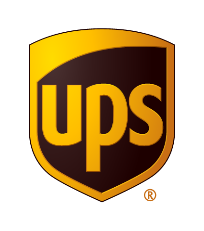 +1 404 828 7123 pr@ups.com UPS Investor Relations+14048286059 investor@ups.comKarla Krejčí, Donath Business & Media +420 224 211 220karla.krejci@dbm.czSPOLEČNOST UPS ZVEŘEJNILA VÝSLEDKY ZA 2Q 2021Konsolidované tržby 23,4 mld. USD, o 14,5 % více než loniKonsolidovaný provozní zisk 3,3 mld. USD, o 47,3 % více než v loňském roce; o 40,8 % více na upraveném základě*Zředěný zisk na akcii ve výši 3,05 USD, o 50,2 % více než v loňském roce; upravený zředěný zisk na akcii vzrostl o 43,7 % na 3,06 USD ATLANTA - 27. července 2021 - Společnost UPS (NYSE:UPS) dnes oznámila konsolidované tržby za druhé čtvrtletí 2021 ve výši 23,4 mld. USD, což představuje 14,5% nárůst oproti druhému čtvrtletí 2020. Konsolidovaný provozní zisk činil 3,3 mld. USD, což je o 47,3 % více než ve druhém čtvrtletí 2020 a o 40,8 % více na upravené bázi. Zředěný zisk na akcii dos8hl v tomto čtvrtletí 3,05 USD, což je o 50,2 % více než ve stejném období loňského roku a o 43,7 % více na upraveném základě. Výsledky za druhé čtvrtletí roku 2021 podle účetních zásad GAAP zahrnují transformační a jiné náklady po zdanění ve výši 11 mil. USD, což odpovídá 0,01 USD na akcii. Ve druhém čtvrtletí UPS rovněž dokončila prodej společnosti UPS Freight; obchod byl uzavřen 30. dubna. Prodej vyvolal přecenění některých amerických penzijních a postpenzijních plánů. V důsledku toho se penzijní a postpenzijní závazky UPS snížily o 2,1 mld. USD. Přecenění nemělo žádný významný dopad na konsolidovaný čistý zisk společnosti ve druhém čtvrtletí. Peněžní prostředky z provozní činnosti od počátku roku činily 8,5 mld. USD, což je o 42,2 % více než ve stejném období loňského roku, přičemž volný peněžní tok činil 6,8 mld. USD, tedy o 74,7 % více než v prvních šesti měsících roku 2020.„Chtěl bych poděkovat všem zaměstnancům UPS za naplňování naší strategie a poskytování vysoké úrovně služeb, což podpořilo rekordní finanční výsledky ve druhém čtvrtletí,“ uvedla Carol Tomé, výkonná ředitelka společnosti UPS. „Prostřednictvím naší strategie zaměřené na růst kvality, nikoliv velikosti (better not bigger) posouváme svět kupředu tím, že poskytujeme to, na čem záleží."    Domácí trh v USA	Tržby vzrostly o 10,2 %, a to díky 13,4% nárůstu tržeb na zásilku díky výraznému zlepšení u všech služeb.Provozní marže dosáhla úrovně 10,9 %; upravená provozní marže pak 11,6 %.Mezinárodní přepravaTržby vzrostly o 30,0 %, především díky růstu v Evropě.Provozní marže dosáhla 24,6 %; upravená provozní marže byla 24,7 %.Dodavatelské řetězce a nákladní přepravaTržby vzrostly o 14,3 % díky silné poptávce téměř u všech firem.Provozní marže byla 12,1 %, upravená provozní marže dosáhla 9,7 %.VýhledPro rok 2021 společnost UPS předpokládá konsolidovanou provozní marži ve výši přibližně 12,7 % a návratnost investovaného kapitálu přibližně 28 %. Společnost dále potvrzuje své plány alokace kapitálu pro rok 2021: Kapitálové výdaje jsou plánovány ve výši přibližně 4,0 mld. USD. Splatné dlouhodobé půjčky ve výši 2,55 mld. USD byly uhrazeny.Skutečná daňová sazba pro zbývající část roku se očekává ve výši přibližně 23 %. * „Upravené“ položky jsou zpracovány bez ohledu na účetní zásady GAAP. Viz příloha tiskové zprávy pro diskusi o finančních metrikách, jiných než podle zásad GAAP, zahrnující sladění, která se snaží uvedeným zásadám co nejvíce přiblížit.Společnost UPSSpolečnost UPS (NYSE:UPS) je jedna z největších přepravních firem na světě, s příjmy ve výši 84,6 mld. USD (2020). Nabízí širokou škálu integrovaných logistických řešení zákazníkům ve více než 220 zemích a teritoriích světa. Přes 540 tisíc zaměstnanců UPS důsledně prosazuje jednoduchou firemní strategii: Se zákazníkem na prvním místě, vedená lidmi, poháněná inovacemi. UPS se zavázala snížit svůj dopad na životní prostředí a podporovat komunity na celém světě. Společnost zaujímá také pevný a nekompromisní postoj k podpoře rozmanitosti, rovnosti a začleňování. Informace o společnosti naleznete na ups.com, podrobnější informace jsou k dispozici na pressroom.ups.com a investors.ups.com. # # #2Q 2021Upravené2Q 20212Q 2020Upravené2Q 2020Příjmy14 402 mil. USD13 074 mil. USDProvozní zisk1 567 mil. USD1 675 mil. USD1 182 mil. USD1 215 mil. USD2Q 2021Upravené2Q 20212Q 2020Upravené2Q 2020Příjmy4 817 mil. USD3 705 mil. USDProvozní zisk1 184 mil. USD1 190 mil. USD771 mil. USD842 mil. USD2Q 2021Upravené2Q 20212Q 2020Upravené2Q 2020Příjmy4 205 mil. USD3 680 mil. USDProvozní zisk507 mil. USD408 mil. USD259 mil. USD267 mil. USD